Harvel’s Supply List 2017-18                2                                3  2 boxes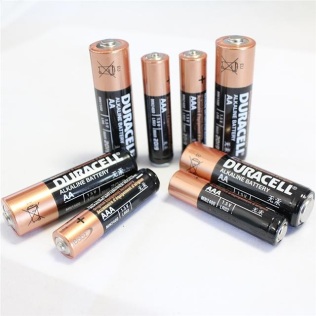 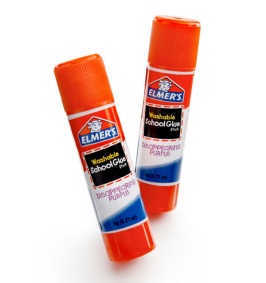 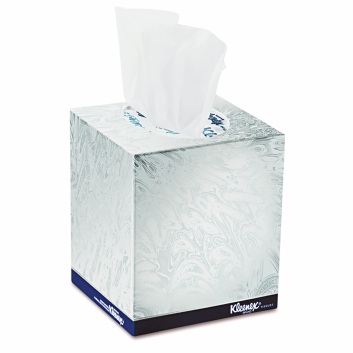 4                     5        6        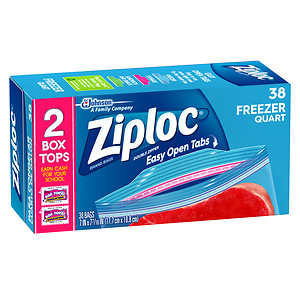 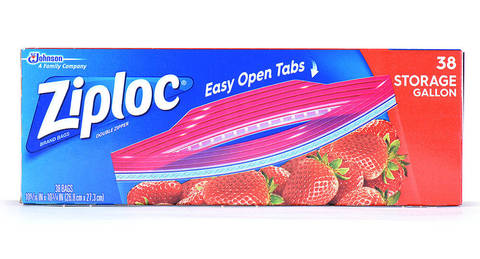 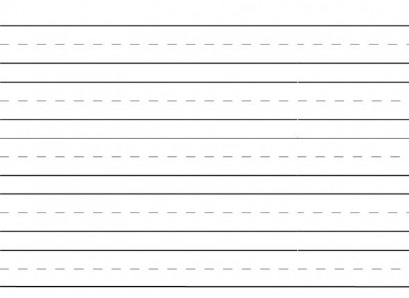 7      8                      9  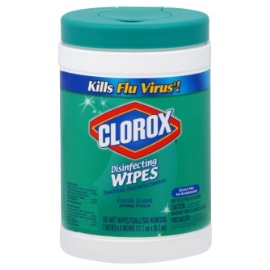 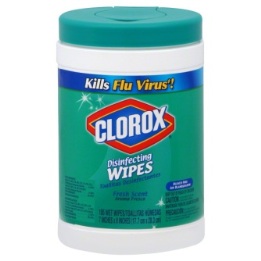 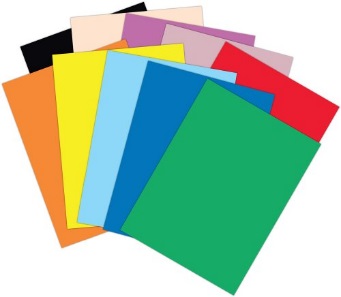 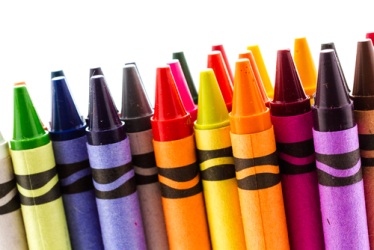 10             11          12   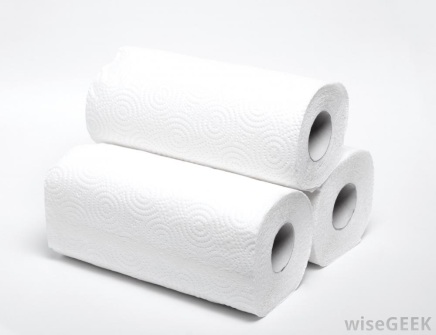 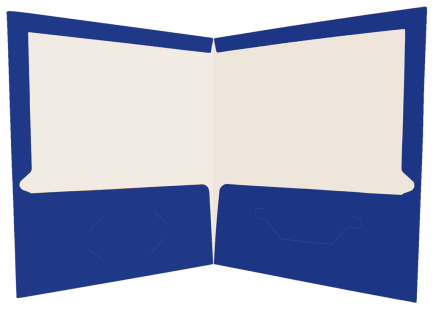 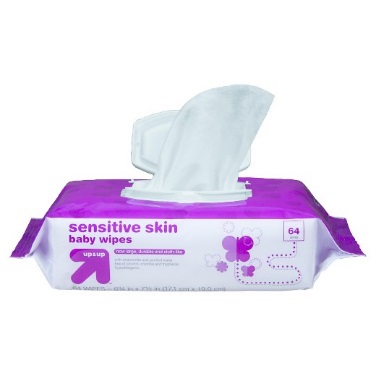 											Any brand of wipe will do!